Технические характеристики LONKING CDM833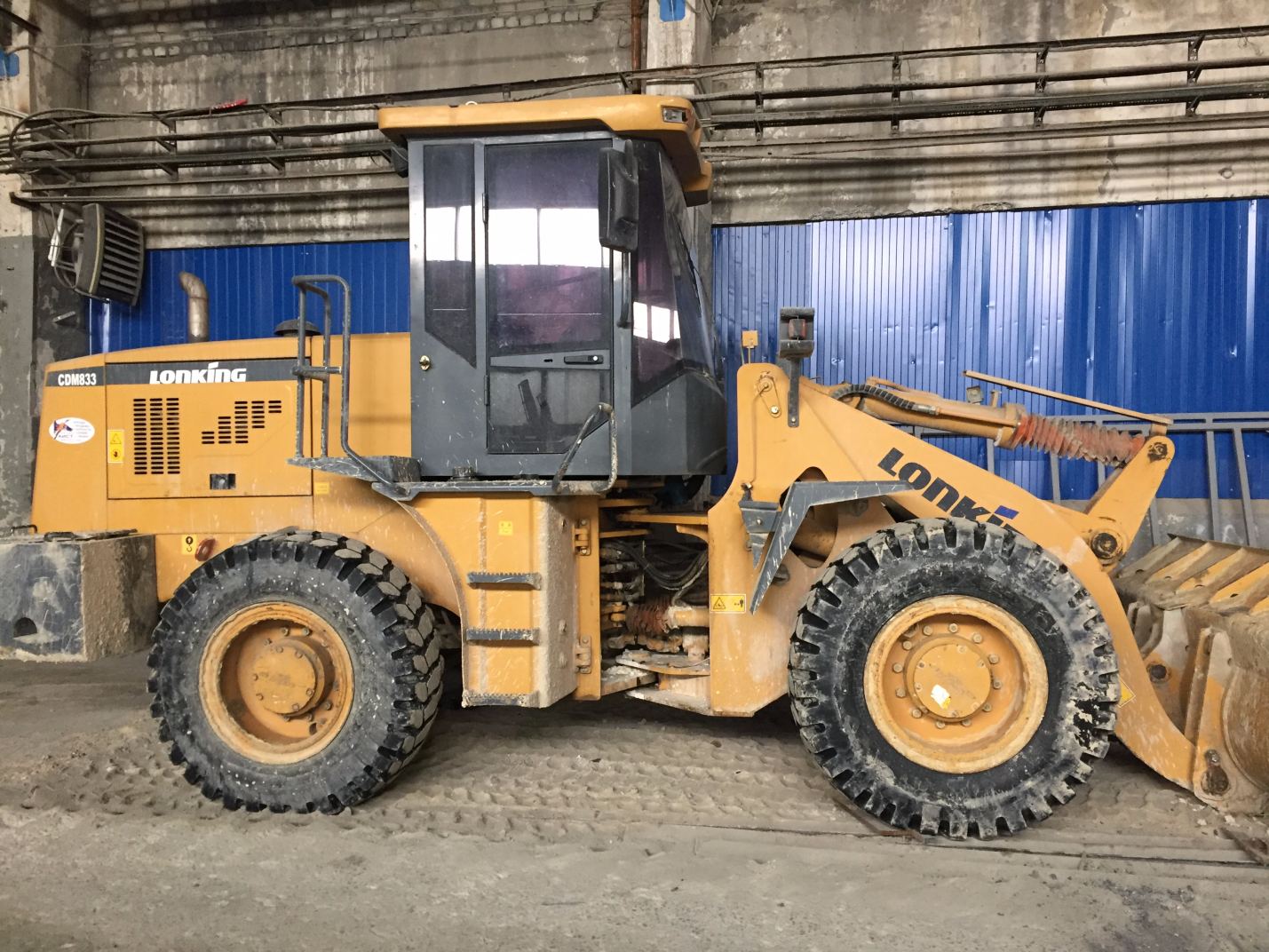 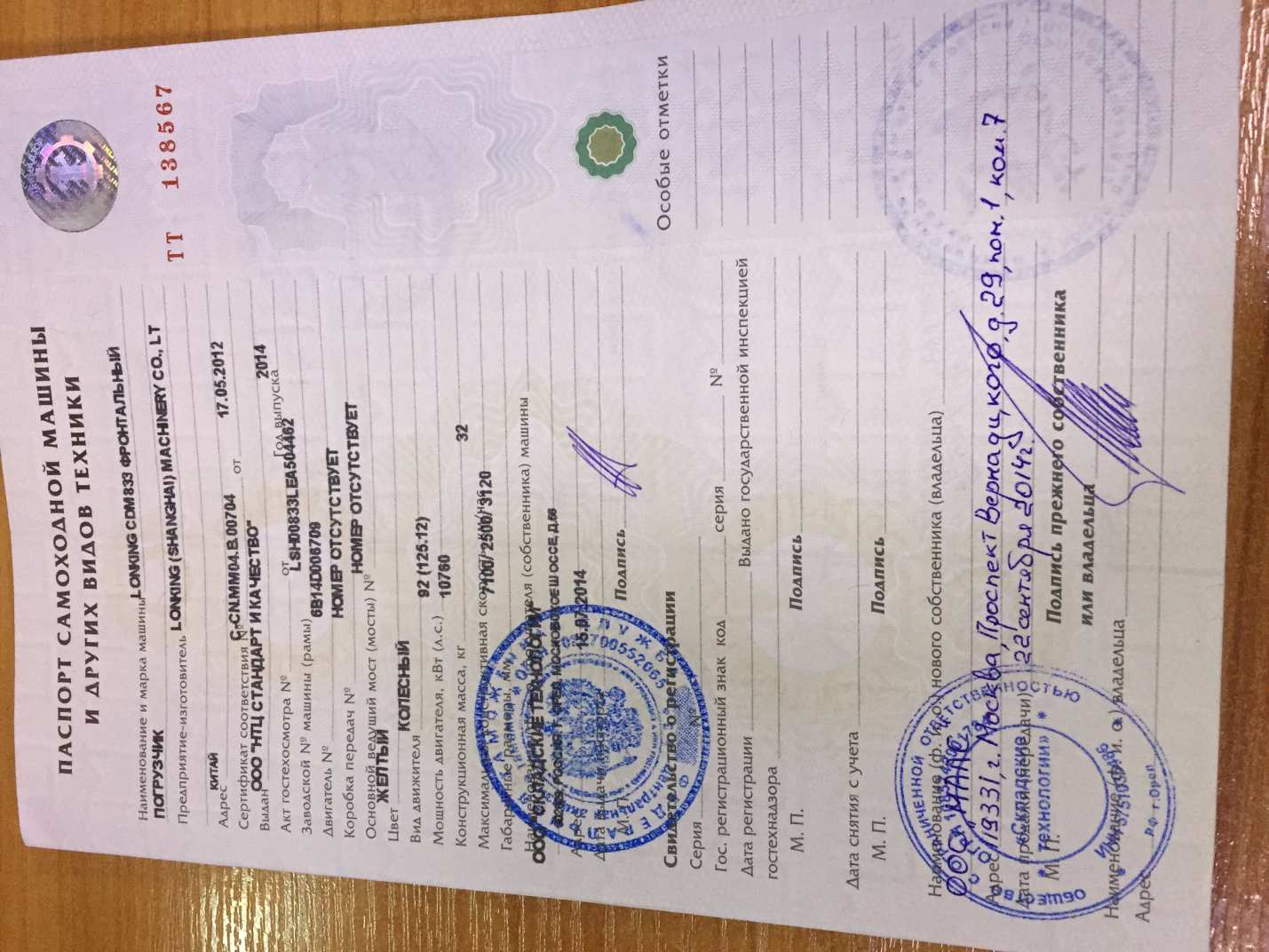 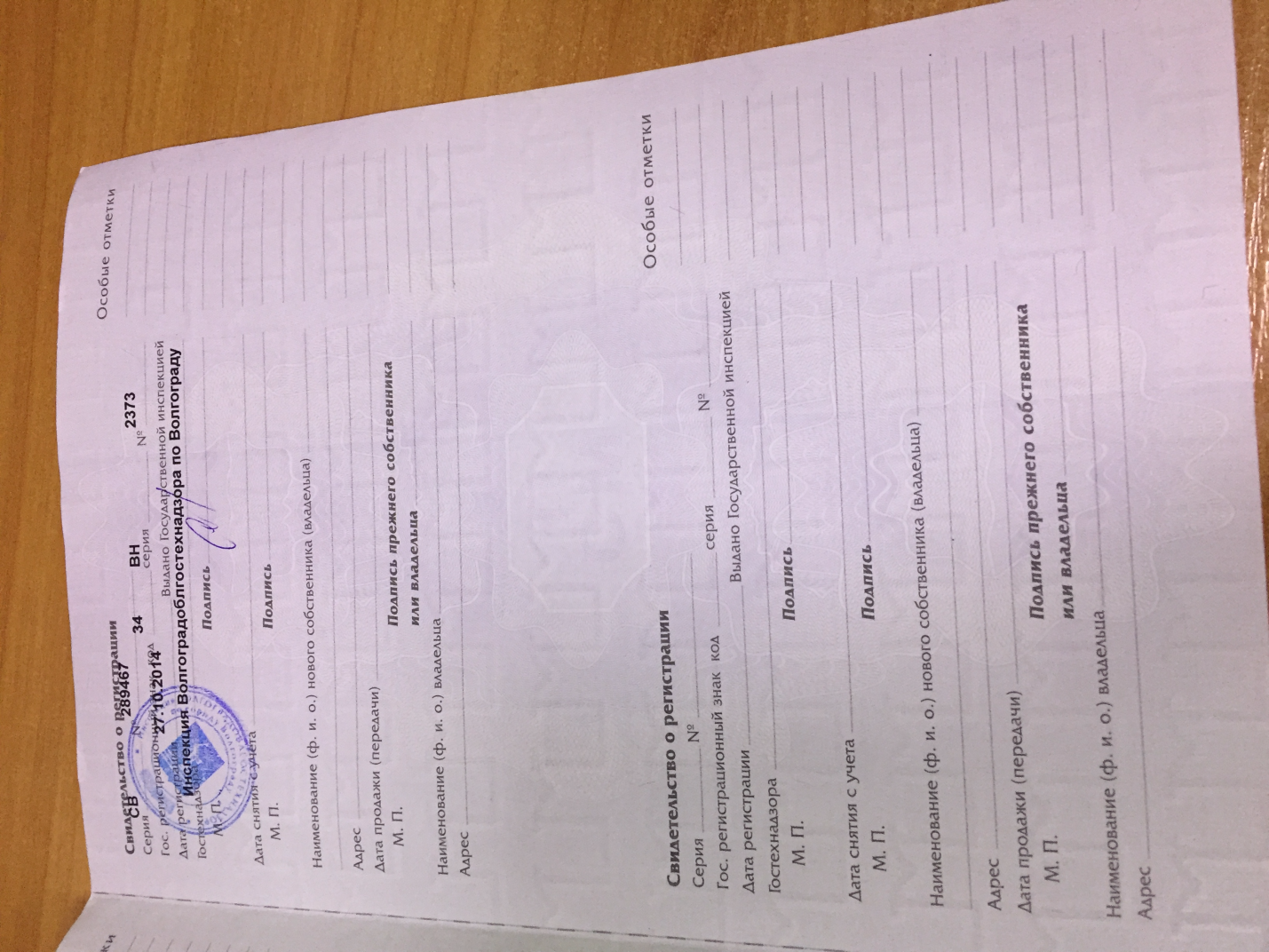 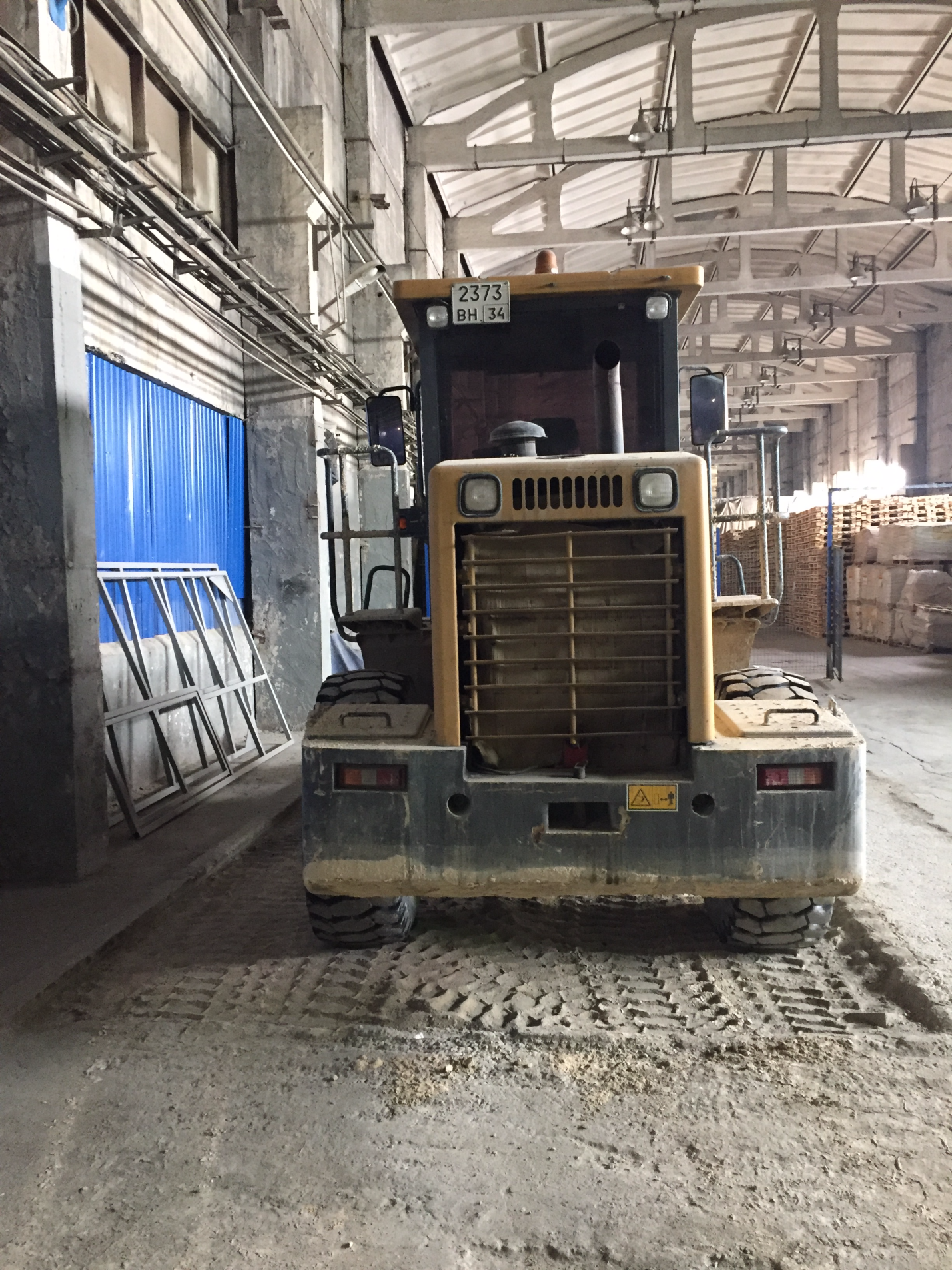 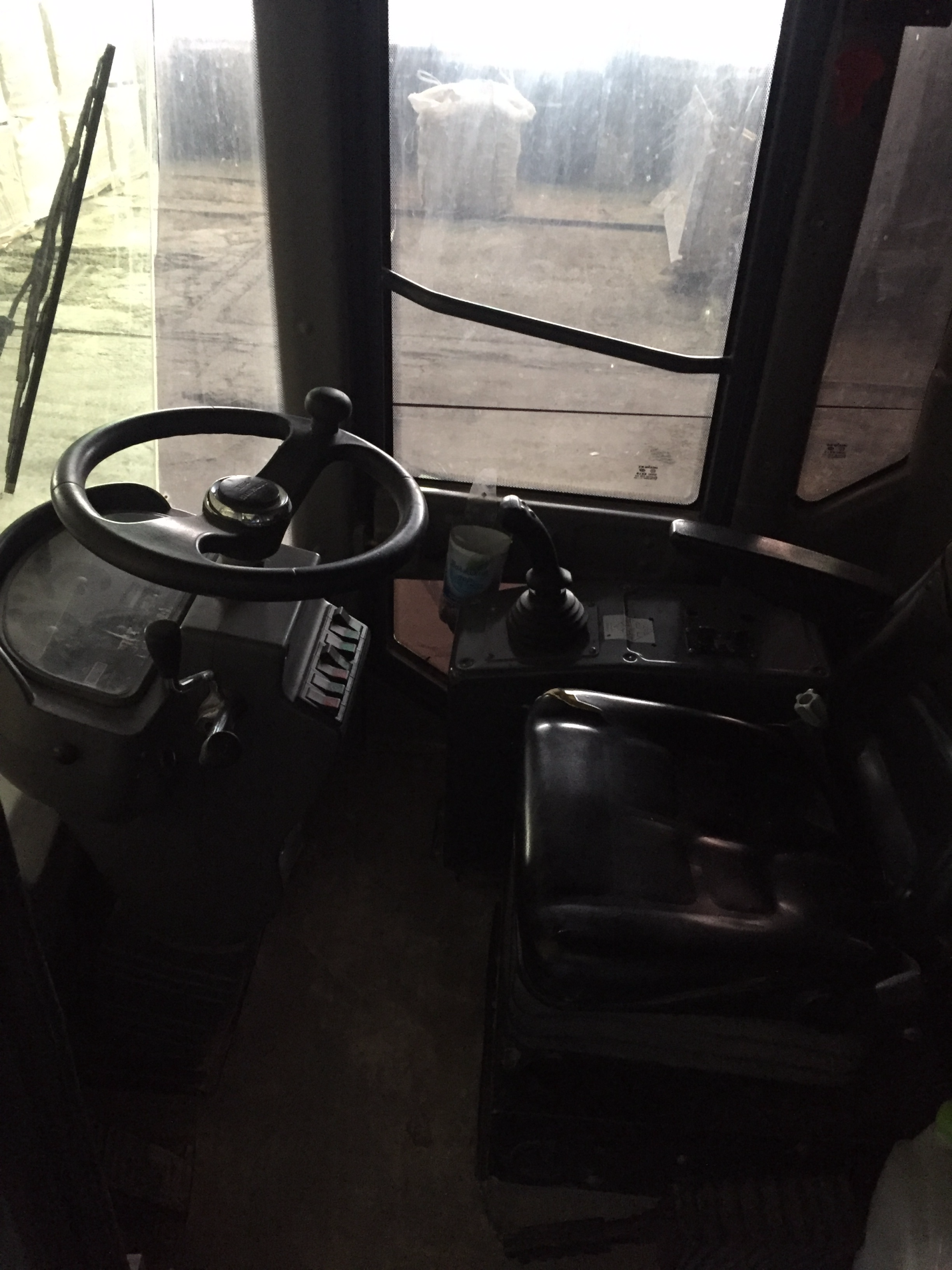 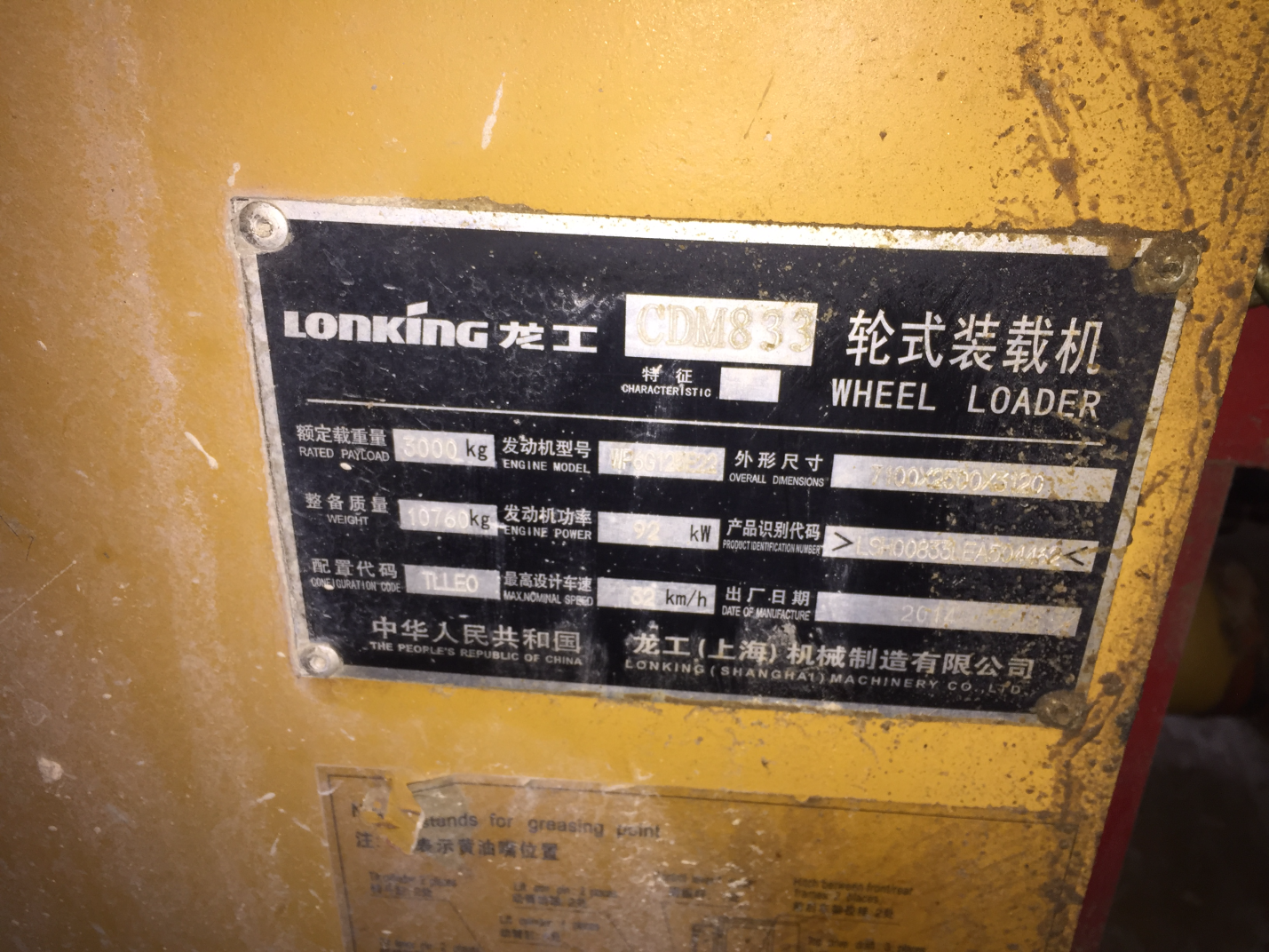 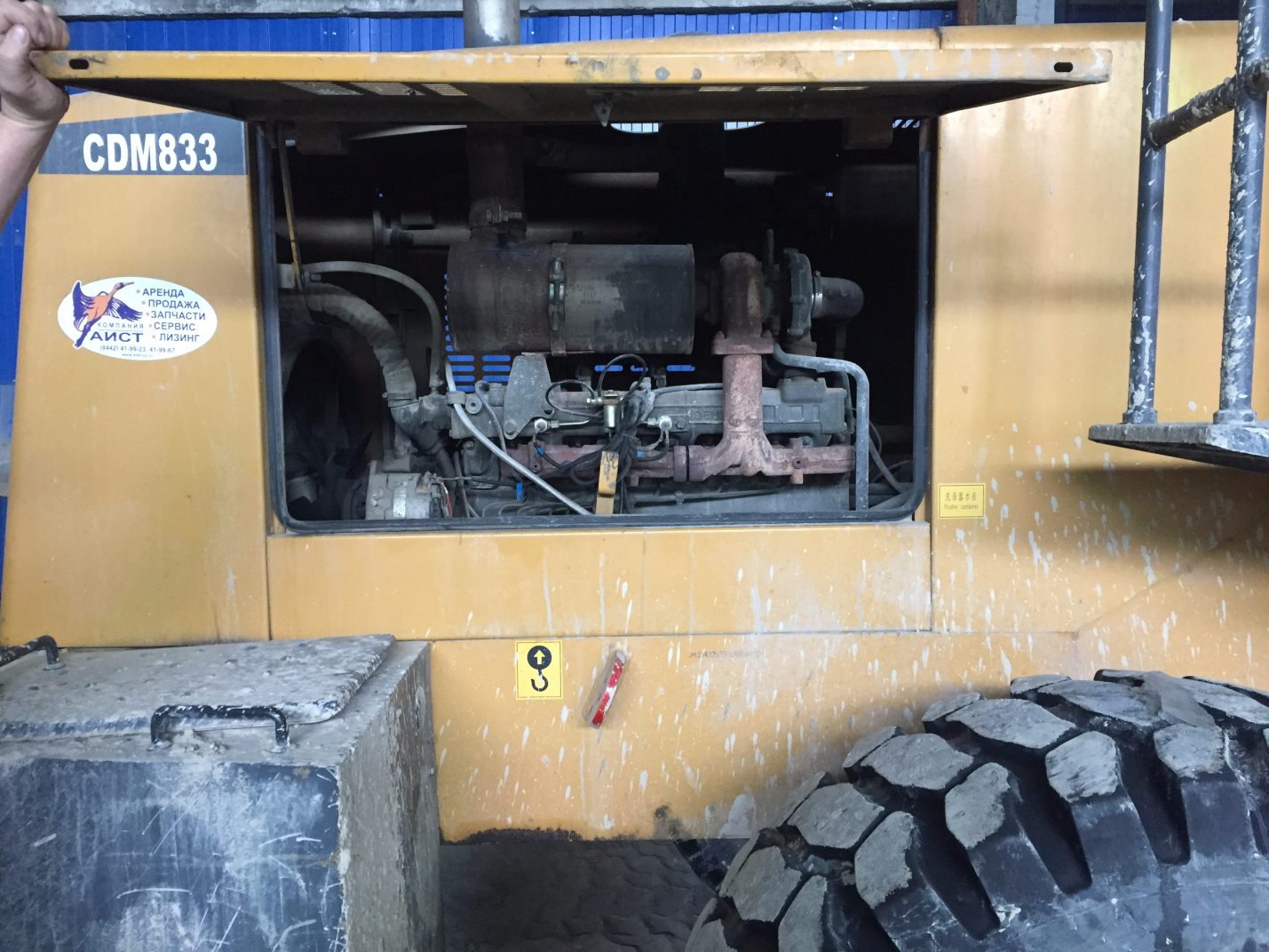 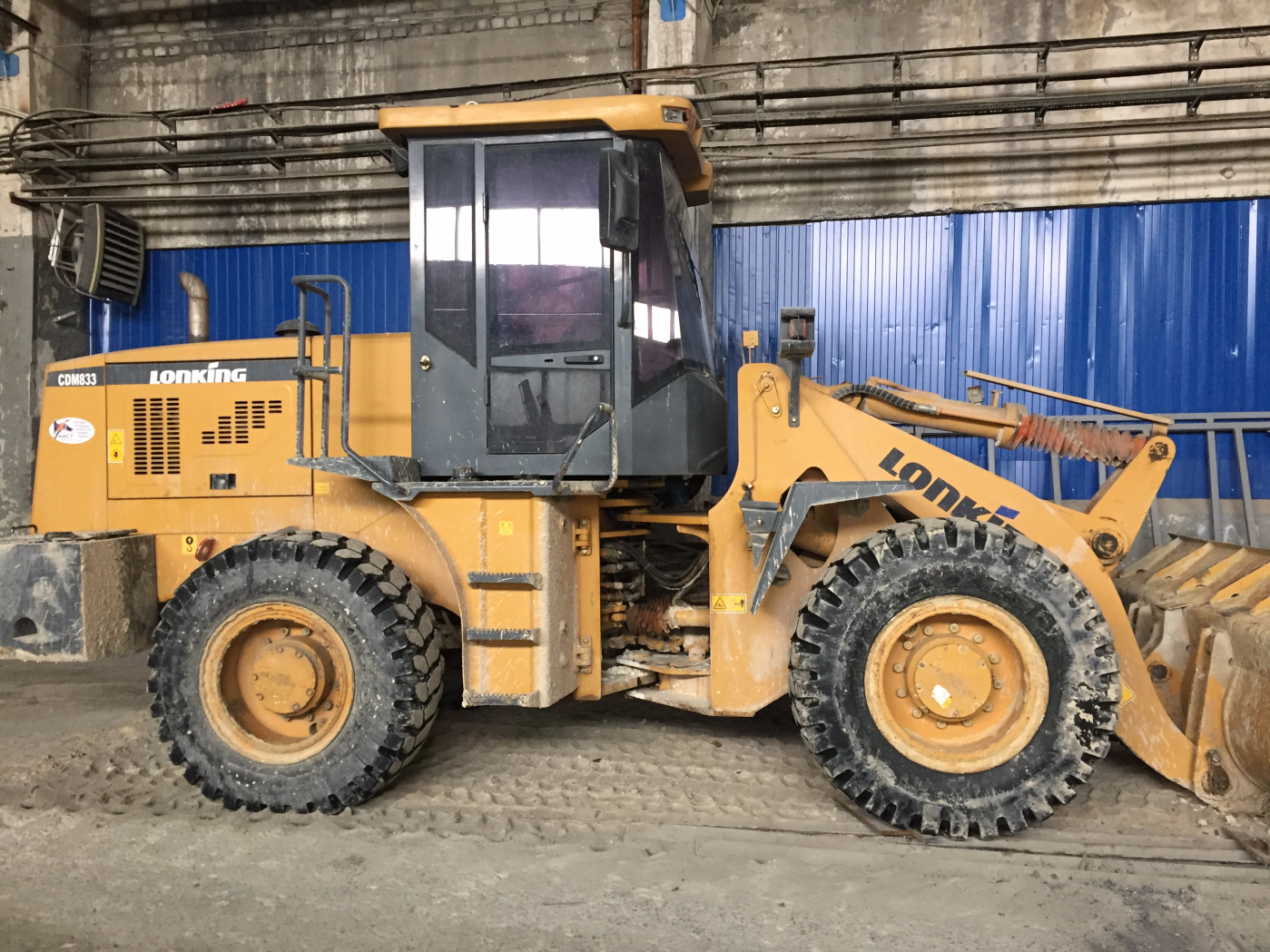 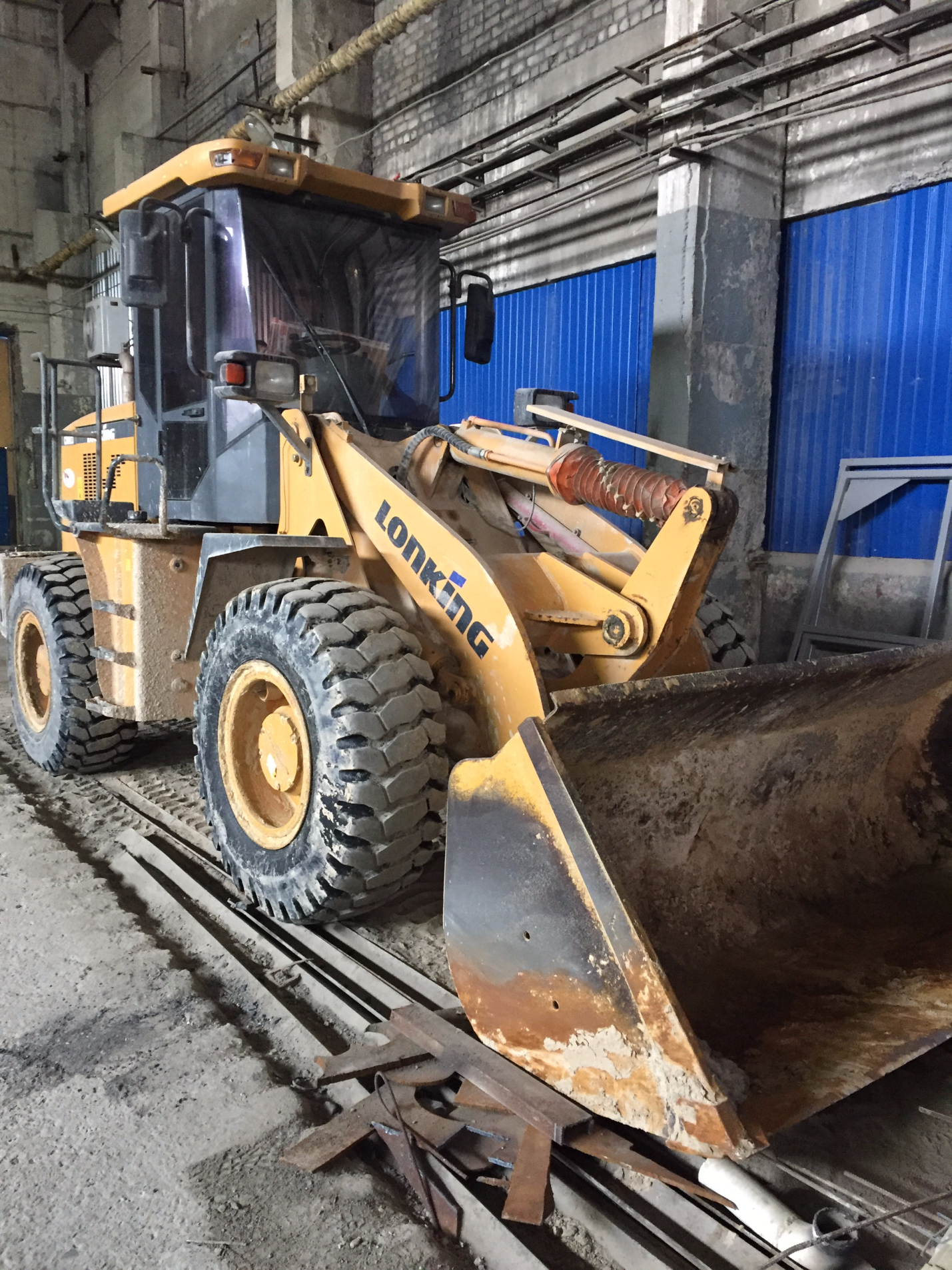  Основные характеристики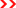  Основные характеристикиПолное названиеПогрузчик фронтальный Общий вес, кг10760 Двигатель ДвигательМодель двигателя6B 14DТип двигателядизельныйМощность двигателя, кВт (л.с.)92/2200Максимальный крутящий момент, Нм(кгсм)92 кВт / 2200 оборотов в минутуДиаметр цилиндра и ход поршня2-80/315Производитель двигателя (марка)WEICHAI DEUTZМаксимальная скорость, км/ч32 Заправочные емкости Заправочные емкостиТопливный бак, л200Гидравлическая система, л.200 Колёса КолёсаШины17,5-25 L-3 12PR Навесное оборудование Навесное оборудованиеВид рабочего органаКовшВместимость ковша, куб.м.1,8 Другие характеристики Другие характеристикиВид шассиКолёсное